   Mississippi Department of Marine Resources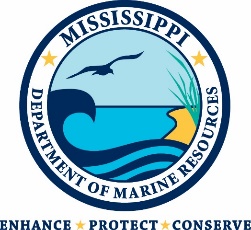 Amendment OneMarine Patrol Vessel RFx 3160002340Smart No. 1450-18-R-RAEX-00003Questions and AnswersContact: Rick Kinnard, Procurement Director  procurement@dmr.ms.govTHIS IS AMENDMENT ONE TO THE REQUEST FOR QUOTE FORMAL – REVERSE AUCTION.  YOU MUST ACKNOWLEDGE THIS AND ALL FUTURE AMENDMENTS ON THE BID FORM (ATTACHMENT D) OR, IF YOUR BID HAS ALREADY BEEN SUBMITTED, BY LETTER.  YOUR ACKNOWLEDGMENT OF ALL AMENDMENTS MUST BE RECEIVED BY THE MDMR BY THE DEADLINE FOR RECEIPT OF YOUR BID.Section 7 states that the deliverables be provided within twelve months of a contract, when do you anticipate the contract being requested?The contract award will have to be approved by our oversight board, the Mississippi Public Procurement Review Board (“PPRB”) at its monthly meeting.  We hope to have their approval by August 8, 2018, at which time the contract will be sent to the winning bidder for signature.  Section 7 also states that on delivery, there must be a bill of sale warranting the boat is free and clear of any encumbrances. Does that mean that the boat will be paid in full before delivery?No, the boat will not be paid for until after the delivery of the boat and acceptance by MDMR, including sea trial, surveys, and correction of all defects. See Section 7 of the IFB.  Once all deliverables have been completed, the boat will be paid for within 45 days of receiving an approved invoice. See Section 12, Payment Processing, of IFB.Section 11 requires that policies are issued by a company licensed or holding a certificate of authority from the Mississippi department of insurance. Does this only apply to Mississippi based companies?No, it applies to all bidders.  Section 12 discusses payment, and that payment will not be made for work after expiration of the contract. Does that mean that no payment will be issued if the delivery of the boat is delayed for any reason?If delivery of the boat is delayed through no fault of the contractor, MDMR will seek to extend the contract prior to the contract expiration date. Please note that this extension may have to be approved by PPRB. Section 17 specifically says that work is expected to begin within 15 calendar days of receipt of a fully executed contract. Does this mean that parts should begin being produced within 15 calendar days?Once the contract has been signed by all parties, work is expected to begin on construction of the boat within 15 calendar days.  T-top: Does this need to be a fiberglass hard top, or can it be another material such as canvas?The MDMR prefers the T-top to be fiberglass. Engines: Will rigging for the provided engines also be shipped, or is that the responsibility of the selected contractor? What brand are the engines? Will there be two or three? This affects the cost of rigging should the cost and procurement responsibility fall on the side of the contractor. This information will also affect the cost and availability of propellersThe rigging is the responsibility of the Contractor.  The state has both Mercury Marine and Yamaha engines to choose from.  Ideally, we will choose three engines which will meet the minimum 900 and maximum 1050 horsepower outlined in the specifications.    Electronics: Can we please be provided with a complete list of electronics to be installed including emergency equipment so that an accurate price for installation can be derived?-The following list includes the electronics to be installed:Simrad or Garman GPS with radar overlay capability light bar (blue lights) siren VHF satellite radio Cam 220 by Ray Marine or equivalent with integrated screen same size as GPS/radar screen (flush mounted). Electronics: Must be mounted under console - Does a recessed flush mount with a lockable cover qualify as "under console"?Yes, this is preferred.   Foldout table: Is there a specific location on the boat where this table would be more beneficial?The foldout table should be behind captain/co-captain seat and slide in stowable.    